workfrce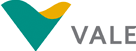 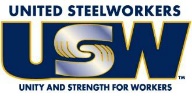 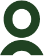 ADJUSTMENT SERVICESThe Northern Manitoba Sector Council in partnership with the Joint Vale - USW Local 6166 Workforce Adjustment Committee is providing workforce adjustment services available to you to help lessen the impact of job loss for all Vale and Thompson Vale Contractor workers affected by the workforce reductions at Vale.Affected workers will be assisted in finding alternate employment by completing a confidential assessment and developing an individualized action plan. To ensure plan success, referrals will be made to community organizations that currently provide the required services, or they will be provided by one of our Employment Consultants. Services may include: Job SearchResume WritingInterview PreparationIndividual Employment CounsellingLabour Market Information & OpportunitiesTraining/Retraining optionsSelf-Employment Information Credit Counselling-Webinars/One on OneFinancial Planning for Retirement - VirtualPersonal CounsellingUpgrading InformationOther Needs as IdentifiedWe also request that you complete a survey in order to meet your needs.Workforce Adjustment Services are available for you at:Unit #102 - 7 Selkirk Ave, Thompson          Monday to Friday: 9-12pm & 1-4pm                   -Office Hours are subject to change-Please Call: 204.778.0099 [confidential voice mail] to book your appointment with one of our Employment Consultants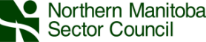 Northern People for Northern Jobs